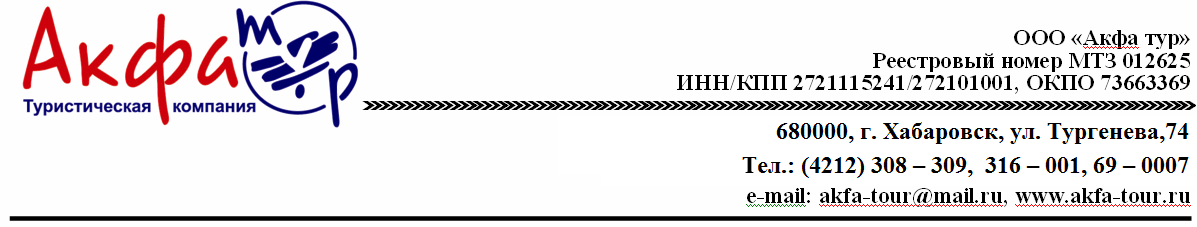 ТУР СВИДАНИЕ С  САНКТ-ПЕТЕРБУРГОМГРУППОВОЙ ТУР5 ДНЕЙ / 4 НОЧИОриентировочная программа тура:Возможно изменение порядка проведения экскурсий, а также замена их на равноценныеСтоимость тура на одного школьника в рублях:Экономичное размещение (номера с удобствами на этаже и на блок)
Размещение в гостиницах 3* (номера с удобствами)Размещение в гостиницах 4* (номера с удобствами)В стоимость включено:встреча на вокзале или в аэропорту с 07:00;проживание (согласно выбранному варианту);питание: завтраки (со второго дня тура), обеды – ежедневно;экскурсионная программа, включая входные билеты в музеи;услуги экскурсовода;транспорт - по программе;трансфер на вокзал или в аэропорт в день отъезда по окончании экскурсионной программы.Дополнительно оплачивается: ранняя встреча:
с 06:00 до 07:00 – 4400 рублей на группу,
с 05:00 до 06:00 – 6200 рублей на группу;завтрак в первый день тура (от 250 руб./чел);ужин в кафе города (от 350 руб./чел);проезд на общественном транспорте;услуги камеры хранения на вокзале.дополнительные ночи в гостинице в Санкт-Петербурге;авиаперелет Хабаровск-Москва-Санкт-Петербург-Хабаровск от 38 500 руб/взрослый, ребенок до 12 лет от 30 165  руб/чел;1 деньАвтобус предоставляется на 6 часов.
С 07:00 встреча с экскурсоводом на вокзале или в аэропорту.
Обзорная экскурсия «Свидание с Санкт-Петербургом». Знакомство с историей создания и архитектурными ансамблями исторического центра города: Стрелкой Васильевского острова, Дворцовой, Сенатской, Исаакиевской площадями, Невским проспектом, ансамблем Смольного монастыря.
Экскурсия по территории Петропавловской крепости, с закладки которой в мае 1703 года началась история одного из самых красивых городов мира – Санкт-Петербурга.
Обед в кафе города.
 Прибытие в гостиницу (общежитие). Размещение.
Дополнительно рекомендуем: экскурсия в Петропавловский собор – усыпальницу императорской династии Романовых и бывшую политическую тюрьму Трубецкого бастиона.
(стоимость см. в разделе «Экскурсии и мероприятия, которыми Вы можете разнообразить туры для организованных школьных групп»)2 деньАвтобус не предоставляется – пешеходный день.
Завтрак. Отъезд от гостиницы (общежития) на общественном транспорте.
Пешеходная экскурсия «Неповторимый Петербург» с посещением одного из музеев на выбор:
– Исаакиевского собора, самого грандиозного православного храма Санкт-Петербурга, одновременно являющегося интереснейшим художественным музеем.
– храма Воскресения Христова («Спас на Крови»), который был возведен на месте смертельного ранения императора Александра II, и в убранстве которого использовано 7000 квадратных метров мозаики.
Обед в кафе города. Свободное время в центре города.
Дополнительно рекомендуем: экскурсия в Государственный Эрмитаж – сокровищницу мирового искусства.
(стоимость см. в разделе «Экскурсии и мероприятия, которыми Вы можете разнообразить туры для организованных школьных групп»).3 деньАвтобус не предоставляется – пешеходный день.
Завтрак. Отъезд от гостиницы (общежития) на общественном транспорте.
Пешеходная экскурсия «Васильевский остров – загадка названия» с посещением одного из музеев на выбор:
– Зоологического музея, где хранятся около 30 тыс. экспонатов, представляющих животный мир Земного шара, в том числе ископаемые виды.
– Кунсткамеры – «кабинета редкостей», старейшего государственного музея России, основанного по указу императора Петра I. Здесь было положено начало первым российским научным изысканиям, основой которых стали собранные императором коллекции «диковинок». Также в фондах музея хранится более миллиона экспонатов, рассказывающих об истории и культуре народов мира. Многие из этих экспонатов уникальны.
Обед в кафе города. Свободное время в центре города.
Дополнительно рекомендуем: экскурсия на крейсер «Аврора» – один из самых узнаваемых символов Северной столицы – легендарный военный корабль, а ныне корабль-музей, вставший на вечную стоянку у Петроградской набережной.
(стоимость см. в разделе «Экскурсии и мероприятия, которыми Вы можете разнообразить туры для организованных школьных групп).4 деньАвтобус не предоставляется – пешеходный день.
Завтрак. Отъезд от гостиницы (общежития) на общественном транспорте.
Пешеходная экскурсия «Нет ничего лучше Невского проспекта…» с посещением Казанского кафедрального собора. Самый известный проспект Санкт-Петербурга по сей день является местом, где днем и ночью кипит и пульсирует жизнь. Именно поблизости с Невским проспектом расположены все самые знаменитые достопримечательности. На экскурсии Вам предстоит узнать истории о жизни известных людей, занимательные легенды, связанные с возникновением «Невской першпективы», и неизвестные факты о строительстве дворцов и храмов главной улицы города.
Обед в кафе города. Свободное время в центре города.
Дополнительно рекомендуем: Загородная экскурсия в Царское Село с посещением Екатерининского дворца.
(стоимость см. в разделе «Экскурсии и мероприятия, которыми Вы можете разнообразить туры для организованных школьных групп»).5 деньАвтобус предоставляется на 6 часов.
Завтрак. Освобождение номеров. Выезд из гостиницы (общежития) с вещами.
Загородная экскурсия одна на выбор:
– в Петергоф «Приморский парадиз Петра Великого» с посещением Большого дворца (до 13.10.2019 в программу включена экскурсия по Нижнему парку с фонтанами вместо Большого дворца). Петергоф — любимая приморская резиденция Петра Великого, которую он с гордостью показывал чужеземцам и называл «Мой приморский Парадиз».
– в Павловск «Все мне видится Павловск холмистый…» с посещением Павловского дворца. В ожерелье пригородных дворцово-парковых ансамблей Павловск – самый молодой. В 1777 году по случаю рождения старшего внука Александра императрица Екатерина II подарила своему сыну Павлу 600 гектаров охотничьих земель. На живописном берегу реки Славянки началось создание дворцово-паркового ансамбля для отдыха членов императорской семьи.
Обед в кафе города. Трансфер на вокзал или в аэропорт по окончании экскурсионной программы. Отъезд. Гостиница/
общежитие.
Категория номеровПериод
действия ценТип завтрака5 дней/ 4 ночи5 дней/ 4 ночи5 дней/ 4 ночи5 дней/ 4 ночиДоплата
за SGL
в суткиДоп. ночь
с человека
в DBL/ SGL с завтраком Гостиница/
общежитие.
Категория номеровПериод
действия ценТип завтрака45+230+220+210+1Доплата
за SGL
в суткиДоп. ночь
с человека
в DBL/ SGL с завтраком«У ЧЕРНОЙ РЕЧКИ», стандартный номер в блоке, 
2-х, 3-х местное размещение01.10-31.12.19 08.01-05.04.20Континентальный75208280923010690650910/1580«У ЧЕРНОЙ РЕЧКИ», стандартный номер в блоке, 
2-х, 3-х местное размещение31.12-07.01.20Континентальный77108470943010890710960/1710«ЮНОСТЬ», номер в блоке, 2-х, 3-х местное размещение01.10-31.12.19 08.01-05.04.20Континентальный76108380933010790890940/1870«ЮНОСТЬ», номер в блоке, 2-х, 3-х местное размещение31.12-07.01.20Континентальный8090886098301129010201070/2140«ГРАФФИТИ ХОСТЕЛ», 4-6-10-местное размещение, удобства на этаже26.10-08.11.19Континентальный828090601003011490-1040 рублей с человека«ГРАФФИТИ ХОСТЕЛ», 4-6-10-местное размещение, удобства на этаже30.12-08.01.20Континентальный9270100701108012540-1320 рублей с человека«ГРАФФИТИ ХОСТЕЛ», 4-6-10-местное размещение, удобства на этаже23.03-29.03.20Континентальный837091501013011590-1060 рублей с человека«ТУРИСТ»**,
 номер с удобствами на этаже, 4-х местное размещение26.10-04.11.19Шведский стол837091501013011590 -990 рублей с человекаДоплата за экскурсионную программу
на взрослого в составе группы школьниковДоплата за экскурсионную программу
на взрослого в составе группы школьниковДоплата за экскурсионную программу
на взрослого в составе группы школьников740740740740--Гостиница/
общежитие.
Категория номеровПериод
действия ценТип завтрака5 дней/ 4 ночи5 дней/ 4 ночи5 дней/ 4 ночи5 дней/ 4 ночиДоплата
за SGL
в суткиДоп. ночь
с человека
в DBL/ SGL с завтракомГостиница/
общежитие.
Категория номеровПериод
действия ценТип завтрака45+230+220+210+1Доплата
за SGL
в суткиДоп. ночь
с человека
в DBL/ SGL с завтраком«ПОЛЮСТРОВО»***, стандартный номер, 2-х местное размещение07.10-24.10.19 09.11-30.12.19Шведский стол8540932010310117608401200/2080«ПОЛЮСТРОВО»***, стандартный номер, 2-х местное размещение25.10-08.11.19Шведский стол8730952010510119608401250/2130«ПОЛЮСТРОВО»***, стандартный номер, 2-х местное размещение31.12-08.01.20Шведский стол1015010970120101346011201660/2840«ПОЛЮСТРОВО»***, стандартный номер, 2-х местное размещение20.03-29.03.20Шведский стол956010360113801284011601490/2700«ПЕТРО СПОРТ ОТЕЛЬ» ***, стандартный номер,
2-х местное размещение25.10-08.11.19 27.12-12.01.20 20.03-05.04.20Шведский стол8750954010530119909001260/2210«ПОЛО РЕГАТА» ***, стандартный номер,
2-х местное размещение01.10-10.01.20Шведский стол8850964010630120909001290/2230«МАЙНИНГЕР САНКТ-ПЕТЕРБУРГ (MEININGER ST. PETERSBURG NIKOLSKY)» ***, стандартные многоместные номера,
4-6-х местное размещение с удобствами26.10-05.11.19
03.01-08.01.20 23.03-29.03.20Шведский стол9560103601138012840-1490 рублей с человека«ОХТИНСКАЯ»***, стандартный номер,
2-х местное размещение26.10-03.11.19 08.01-29.02.20Шведский стол956010360113801284012201490/2770«ОХТИНСКАЯ»***, стандартный номер,
2-х местное размещение04.11-30.12.19Шведский стол932010120111301259011601420/2640«ОХТИНСКАЯ»***, стандартный номер,
2-х местное размещение31.12-07.01.20Шведский стол1003010850118801334012801620/2970«ОХТИНСКАЯ»***, стандартный номер,
2-х местное размещение20.03-22.03.20 29.03-05.04.20Шведский стол991010730117601321013201590/2970«ОХТИНСКАЯ»***, стандартный номер,
2-х местное размещение23.03-29.03.20Шведский стол1027011090121301359013501690/3110«РОССИЯ» ***, стандартный реновированный номер,
2-х местное размещение05.10-24.10.19 09.11-31.12.19Шведский стол9180998010980124407101380/2120«РОССИЯ» ***, стандартный реновированный номер,
2-х местное размещение25.10-08.11.19Шведский стол96801049011510129607101520/2270«РОССИЯ» ***, стандартный реновированный номер,
2-х местное размещение27.12-12.01.20 20.03-05.04.20Шведский стол98001061011630130908401560/2430«КИЕВСКАЯ» ***, номер с удобствами,
2-х местное размещение25.10-08.11.19Шведский стол98001061011630130905201560/2100«КИЕВСКАЯ» ***, номер с удобствами,
2-х местное размещение27.12-02.01.20Шведский стол1051011330123801384010301760/2840«КИЕВСКАЯ» ***, номер с удобствами,
2-х местное размещение03.01-08.01.20 20.03-01.04.20Шведский стол1074011580126301409010901830/2970«ОРБИТА» ***, стандартный номер,
2-х местное размещение15.10-24.10.19 06.11-27.12.19Шведский стол95601036011380128408401490/2370«ОРБИТА» ***, стандартный номер,
2-х местное размещение25.10-05.11.19Шведский стол99101073011760132109301590/2570«ОРБИТА» ***, стандартный номер,
2-х местное размещение28.12-08.01.20 20.03-28.03.20Шведский стол1027011090121301359010901690/2840«А ОТЕЛЬ ФОНТАНКА» ***, стандартный номер, 2-х местное размещение05.10-28.10.19
07.01-23.03.20Шведский стол93201012011130125908401420/2300«А ОТЕЛЬ ФОНТАНКА» ***, стандартный номер, 2-х местное размещение29.10-06.11.19 30.12-06.01.20 24.03-29.03.20Шведский стол100301085011880133409001620/2570«А ОТЕЛЬ ФОНТАНКА» ***, стандартный номер, 2-х местное размещение07.11-29.12.19Шведский стол83709150101301159010301150/2230«БАЛТИЯ» ***, стандартный номер,
2-х местное размещение01.10-24.10.19 05.11-29.12.19 09.01-19.03.20Шведский стол1003010850118801334012801620/2970«БАЛТИЯ» ***, стандартный номер,
2-х местное размещение25.10-04.11.19Шведский стол1015010970120101346012801660/3010«БАЛТИЯ» ***, стандартный номер,
2-х местное размещение30.12-02.01.20Шведский стол1146012300133801484012802030/3380«БАЛТИЯ» ***, стандартный номер,
2-х местное размещение03.01-08.01.20Шведский стол1051011330123801384010301760/2840«БАЛТИЯ» ***, стандартный номер,
2-х местное размещение20.03-05.04.20Шведский стол104101124012280137409601730/2750«БРИСТОЛЬ» ***, стандартный номер,
2-х местное размещение01.10-24.10.19 09.11-30.12.19Шведский стол8610939010380118409001220/2160«БРИСТОЛЬ» ***, стандартный номер,
2-х местное размещение25.10-08.11.19Шведский стол1003010850118801334012801620/2970«БРИСТОЛЬ» ***, стандартный номер,
2-х местное размещение31.12-08.01.20Шведский стол1051011330123801384015401760/3380«БРИСТОЛЬ» ***, стандартный номер,
2-х местное размещение20.03-01.04.20Шведский стол1098011820128801434014101890/3380«СТАНЦИЯ М19»***, стандартный номер,
2-х местное размещение26.10-04.11.19 27.12-02.01.20 20.03-27.03.20Шведский стол1027011090121301359013501690/3110«СТАНЦИЯ М19»***, стандартный номер,
2-х местное размещение03.01-07.01.20Шведский стол1146012300133801484016702030/3780«ИБИС» ***, стандартный номер,
2-х местное размещение28.10-04.11.19Шведский стол1098011820128801434011601890/3110«ИБИС» ***, стандартный номер,
2-х местное размещение04.01-09.01.20Шведский стол1134012180132601471012502000/3310Доплата за экскурсионную программу
на взрослого в составе группы школьниковДоплата за экскурсионную программу
на взрослого в составе группы школьниковДоплата за экскурсионную программу
на взрослого в составе группы школьников740740740740--Гостиница/
общежитие.
Категория номеровПериод
действия ценТип завтрака5 дней/ 4 ночи5 дней/ 4 ночи5 дней/ 4 ночи5 дней/ 4 ночиДоплата
за SGL
в суткиДоп. ночь
с человека
в DBL/ SGL с завтракомГостиница/
общежитие.
Категория номеровПериод
действия ценТип завтрака45+230+220+210+1Доплата
за SGL
в суткиДоп. ночь
с человека
в DBL/ SGL с завтраком«КАТАРИНА АРТ ОТЕЛЬ» ****, смарт стандарт,
2-х местное размещение28.10-03.11.19Шведский стол1051011330123801384016701760/3510«КАТАРИНА АРТ ОТЕЛЬ» ****, смарт стандарт,
2-х местное размещение27.12-08.01.20Шведский стол1122012060131301459018601960/3920«КАТАРИНА АРТ ОТЕЛЬ» ****, смарт стандарт,
2-х местное размещение23.03-27.03.20Шведский стол1074011580126301409017301830/3650«МОСКВА» ****, стандартный номер,
 2-х местное размещение01.10-25.10.19 05.11-29.12.19 09.01-14.03.20Шведский стол1027011090121301359012201690/2970«МОСКВА» ****, стандартный номер,
 2-х местное размещение25.10-04.11.19Шведский стол1051011330123801384012801760/3110«МОСКВА» ****, стандартный номер,
 2-х местное размещение30.12-08.01.20Шведский стол1098011820128801434013501890/3310«МОСКВА» ****, стандартный номер,
 2-х местное размещение15.03-31.03.20Шведский стол1074011580126301409012201830/3110«САНКТ-ПЕТЕРБУРГ» ****, стандартный номер с видом во двор, 
2-х местное размещение01.10-24.10.19 09.01-21.03.20Шведский стол1003010850118801334015401620/3240«САНКТ-ПЕТЕРБУРГ» ****, стандартный номер с видом во двор, 
2-х местное размещение25.10-04.11.19 22.03-31.03.20Шведский стол1051011330123801384016701760/3510«САНКТ-ПЕТЕРБУРГ» ****, стандартный номер с видом во двор, 
2-х местное размещение31.12-08.01.20Шведский стол1074011580126301409017301830/3650«САНКТ-ПЕТЕРБУРГ» ****, стандартный номер с видом во двор, 
2-х местное размещение05.11-30.12.19Шведский стол90809880108801234012801350/2700«ПАРК ИНН ПРИБАЛТИЙСКАЯ»****, стандартный номер, 2-х местное размещение01.10-27.10.19Шведский стол114601230013380148409002030/2980«ПАРК ИНН ПРИБАЛТИЙСКАЯ»****, стандартный номер, 2-х местное размещение28.10-08.11.19Шведский стол1074011580126301409013501830/3240«ПАРК ИНН ПРИБАЛТИЙСКАЯ»****, стандартный номер, 2-х местное размещение31.12-08.01.20 23.03-29.03.20Шведский стол109801182012880143407701890/2700«ПАРК ИНН ПРИБАЛТИЙСКАЯ»****, стандартный номер, 2-х местное размещение09.11-30.12.19Шведский стол95601036011380128403901490/1890«ПАРК ИНН ПУЛКОВСКАЯ» ****, стандартный номер, 2-х местное размещение01.10-27.10.19Шведский стол114601230013380148409002030/2980«ПАРК ИНН ПУЛКОВСКАЯ» ****, стандартный номер, 2-х местное размещение28.10-08.11.19Шведский стол1074011580126301409013501830/3240«ПАРК ИНН ПУЛКОВСКАЯ» ****, стандартный номер, 2-х местное размещение31.12-08.01.20 23.03-29.03.20Шведский стол109801182012880143407701890/2700«ПАРК ИНН ПУЛКОВСКАЯ» ****, стандартный номер, 2-х местное размещение09.11-30.12.19Шведский стол95601036011380128403901490/1890«ДОСТОЕВСКИЙ»****, стандартный номер,
 2-х местное размещение25.10-08.11.19Шведский стол1122012060131301459012201960/3240«ДОСТОЕВСКИЙ»****, стандартный номер,
 2-х местное размещение27.12-02.01.20Шведский стол1193012790138801534012202160/3450«ДОСТОЕВСКИЙ»****, стандартный номер,
 2-х местное размещение03.01-08.01.20 20.03-03.04.20Шведский стол1169012550136301509012802100/3450«АЗИМУТ» ****, 
смарт номер, 
2-х местное05.10-28.10.19 07.11-29.12.19 07.01-23.03.20Шведский стол105101133012380138409001760/2700«АЗИМУТ» ****, 
смарт номер, 
2-х местное29.10-06.11.19 30.12-06.01.20 24.03-31.03.20Шведский стол112201206013130145909001960/2910«КОРТЪЯРД МАРРИОТ ВАСИЛЬЕВСКИЙ» ****, стандартный номер,
 2-х местное размещение25.10-08.11.19, 20.03-05.04.20Шведский стол1169012550136301509019202100/4120«КОРТЪЯРД МАРРИОТ ВАСИЛЬЕВСКИЙ» ****, стандартный номер,
 2-х местное размещение27.12-08.01.20Шведский стол1193012790138801534019902160/4260«СОКОС ОТЕЛЬ ВАСИЛЬЕВСКИЙ (Solo Sokos Hotel Vasilievsky)» ****, стандартный номер,
 2-х местное размещение25.10-08.11.19Шведский стол1217013030141301559021202230/4460«СОКОС ОТЕЛЬ ВАСИЛЬЕВСКИЙ (Solo Sokos Hotel Vasilievsky)» ****, стандартный номер,
 2-х местное размещение27.12-12.01.20Шведский стол1264013520146301609022402370/4730«СОКОС ОТЕЛЬ ВАСИЛЬЕВСКИЙ (Solo Sokos Hotel Vasilievsky)» ****, стандартный номер,
 2-х местное размещение20.03-05.04.20Шведский стол1193012790138801534020502160/4320Доплата за экскурсионную программу
на взрослого в составе группы школьниковДоплата за экскурсионную программу
на взрослого в составе группы школьниковДоплата за экскурсионную программу
на взрослого в составе группы школьников740740740740